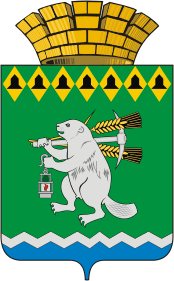 Дума Артемовского городского округаVI созыв46  заседание  (внеочередное)  РЕШЕНИЕот 17 января 2019 года                                                                          № 481О Программе комплексного развития социальной инфраструктурыАртемовского городского округа на 2019 - 2035 годыВ соответствии с пунктом 9 части 3 статьи 8 Градостроительного кодекса Российской Федерации, заслушав и обсудив проект Программы комплексного развития социальной инфраструктуры Артемовского городского округа, учитывая результаты общественного обсуждения проекта Программы комплексного развития социальной инфраструктуры Артемовского городского округа, руководствуясь статьей 23 Устава Артемовского городского округа, Дума Артемовского городского округа РЕШИЛА:1. Утвердить Программу комплексного развития социальной инфраструктуры Артемовского городского округа на 2019 - 2035 годы (Приложение).2. Опубликовать настоящее решение в газете «Артемовский рабочий», разместить на официальном сайте Думы Артемовского городского округа в информационно-телекоммуникационной сети «Интернет».3. Контроль за исполнением настоящего решения возложить на постоянную комиссию по экономическим вопросам, бюджету и налогам (Соловьев А.Ю.)Председатель Думы Артемовского городского округа                              К.М. Трофимов         Глава    Артемовского городского округа                                                 А.В.Самочернов